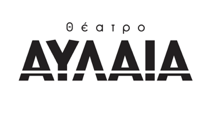 “Κάποιος να με προσέχει”(Someone who’ll watch over me)Frank McGuinnessΜετάφραση/Σκηνοθεσία:Αθανασία Καραγιαννοπούλουμε τον Αντίνοο ΑλμπάνηΑπό 11 Νοεμβρίου 2022Στο θέατρο ΑΥΛΑΙΑΗ μεγάλη επιτυχία του Frank McGuinness, «Κάποιος να με προσέχει» παρουσιάζεται για πρώτη φορά στην Ελλάδα, στο θέατρο ΑΥΛΑΙΑ.Αφορά τον καθένα από εμάς, τους φύλακες μας και τον φύλακα -άγγελό μας.«Κανένας δεν μπορεί να με πληγώσει χωρίς την άδειά μου»Μ. ΓκάντιΣυντελεστέςΜετάφραση: Αθανασία ΚαραγιαννοπούλουΣκηνοθεσία: Αθανασία ΚαραγιαννοπούλουΣκηνικά- Κοστούμια: Μαίρη ΤσαγκάρηΦωτισμοί: Λευτέρης ΠαυλόπουλοςΜουσική επιμέλεια: Αθανασία ΚαραγιαννοπούλουΠαραγωγή: Θέατρο ΑΥΛΑΙΑΕπικοινωνία: Γιάννης ΔαλάκαςΕρμηνεία:Αντίνοος ΑλμπάνηςΔημήτρης ΜάριζαςΠήτερ ΡαντλΠληροφορίεςwww.avlaiatheater.grΘέατρο Αυλαία: Τσιμισκή 136, (Πλατεία ΧΑΝΘ)Τηλέφωνο: 2310 230013Παραστάσεις: Από 11 Νοεμβρίου 2022Ημέρες & ώρες παραστάσεων: Παρασκευή, Σάββατο και Κυριακή στις 21:00Εισιτήρια: Παρασκευή: 16€ γενική είσοδος, 14€ φοιτητικό, ανέργωνΣάββατο & Κυριακή: 17€ γενική είσοδος, 15€ φοιτητικό, ανέργωνΠροπώληση: Ταμείο θεάτρου ΑΥΛΑΙΑ & ticketservicesΓιάννης ΔαλάκαςΓραφείο Τύπου /Επικοινωνία | TicketingΚ  697 870 3621Θέατρο ΑΥΛΑΙΑ Τσιμισκή 136, (Πλατεία ΧΑΝΘ)T	2310 230013W	www.avlaiatheater.gr/in	|	fb	|	yt